Осенний вернисаж «Золотая волшебница осень»     Осень – прекрасное и красивое время года, которое, словно художник, раскрашивает природу в яркие цвета.      2 ноября в детской библиотеке  для учащихся младших классов прошел осенний вернисаж «Золотая волшебница осень».     Библиотекарь рассказала юным читателям, об изменениях в природе, о том, как ведут себя птицы и животные в это время года.     Дети совершили путешествие по осенним месяцам, вспоминали осенние приметы, разгадывали загадки, участвовали в  различных играх, конкурсах.     С большим увлечением используя пантомимические умения,  ребята разыгрывали осенние миниатюры на заданную тему.      Приятным сюрпризом для присутствующих стала книжная выставка «Осень, осень в гости просим», на которой представлены  книги по данной теме.     По улыбающимся и радостным лицам юных читателей было понятно, что мероприятие вызвало у них положительные эмоции. Хочется надеяться, что осенний вернисаж «Золотая волшебница осень» останется у детей приятным воспоминанием, а осень всегда будет радостным и счастливым временем года.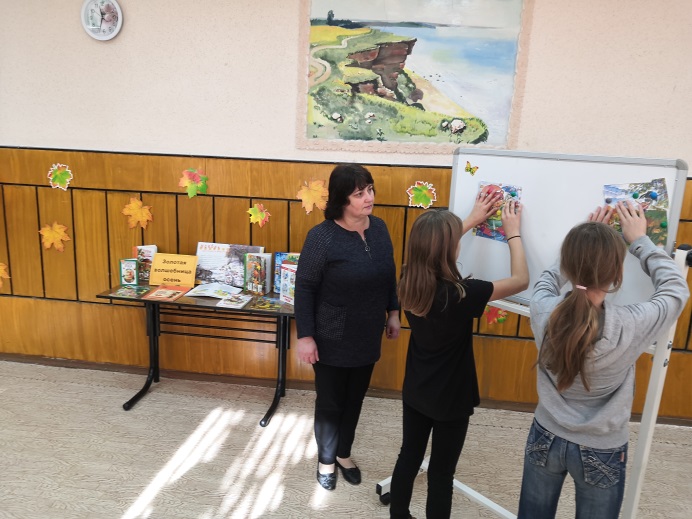 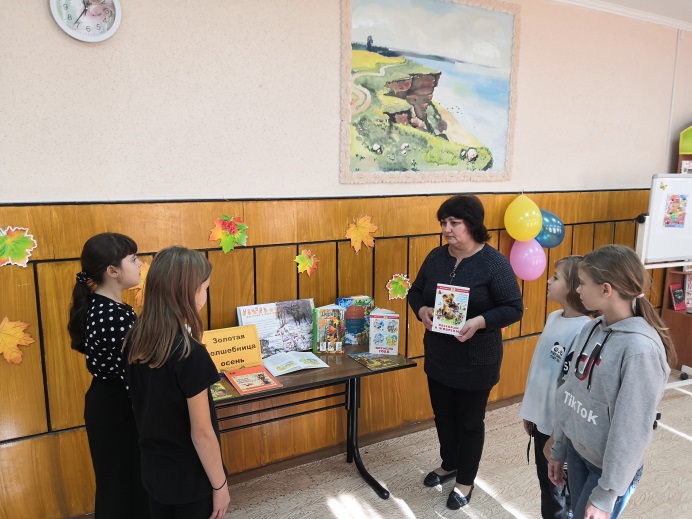 